1.Повторение:                                                                           Образование плодов:                                                                              Строение цветка: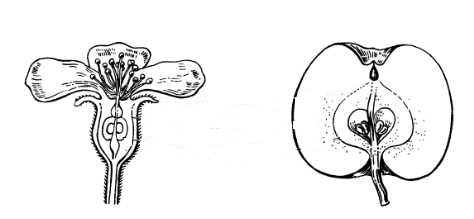 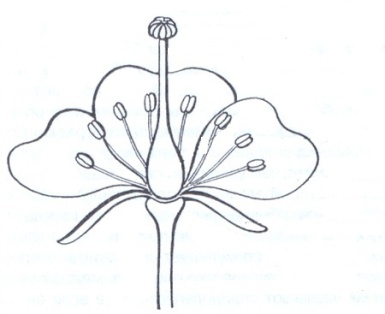 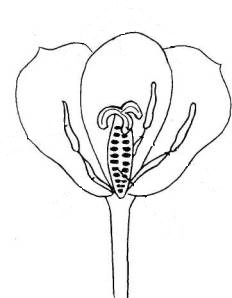 ПестикТычинкиЛепесткиЧашелистикиЦветоложеЦветоножкаОколоцветник:А. Простой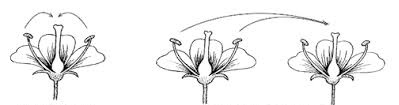 Б. Двойной                 Опыление:                                    1. СамоопылениеСтроение плода:      2. Перекрестное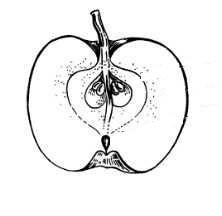 2. Классификация плодов:3. Распространение семян:СухиеСухиеСочныеСочныеназваниерастениеназваниерастениеОдносемянныеМногосемянныеСпособ распространениярастениеПриспособление к распространению